проект  	      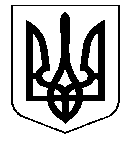 УКРАЇНАНОСІВСЬКА  МІСЬКА  РАДАНОСІВСЬКОГО  РАЙОНУ ЧЕРНІГІВСЬКОЇ  ОБЛАСТІВИКОНАВЧИЙ  КОМІТЕТР І Ш Е Н Н Я 17  вересня  2018 року	м. Носівка	№___Про прийняття з державної  у комунальну  власність Носівської територіальної громади  нерухомого майна	Відповідно до статті 29 Закону України «Про місцеве самоврядування в Україні»,  постанови Кабінету Міністрів України від 21 вересня 1998 року   № 1482 “Про передачу об’єктів права державної та комунальної власності” (зі змінами), на виконання розпорядження Кабінету Міністрів України від 22 серпня 2018 року № 589-р “Про передачу будівлі у власність  територіальної громади  м.Носівки», виконавчий комітет міської ради  вирішив:1. Погодити  прийняття безоплатно з державної   у комунальну власність Носівської територіальної громади нерухоме майно, а саме: будівлю із захисною спорудою  цивільного захисту ХХХХХ (реєстраційний номер 169044674238) по вулиці ХХХХХ, у м.Носівці, Чернігівської обл., що розміщена на  земельній ділянці 0,3219 гектара (кадастровий номер ХХХХХХХХ).           2. Подати проект рішення  з даного питання на розгляд постійних комісій та сесії міської ради.          3. Контроль за виконанням даного рішення покласти на заступника міського голови з питань житлово-комунального господарства Сичова О.В Міський голова                                                                       В.М.Ігнатченко        ПОДАННЯ:Головний спеціаліст з питань комунальноївласності відділу житлово-комунальногогосподарства та благоустрою                                                Л.М.Борис             ПОГОДЖЕННЯ:Заступник міського голови з питань ЖКГ                                                                           О.В. Сичов Начальник  загального відділу                                                    Н.В.РубельЗаступник міського голови з питань гуманітарної сфериНачальник відділу бухгалтерського обліку та звітності - головний бухгалтерЛ.В.МіщенкоВ.С.СамокишНачальник  відділу правового забезпечення  та кадрової роботи                                       С.С.Яма